Township of Kalamazoo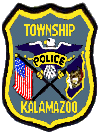 Police Department1720 Riverview Dr.Kalamazoo, MI 49004Employment ApplicationPosition Applying for:    (click to change)PERSONAL INFORMATIONName:			Last				First				MiddleDriver’s License Number:                                            State:Social Security#:    Email: EDUCATION BACKGROUND:Are you MCOLES certified?   MILITARY BACKGROUND:Branch of Service: Highest Rank Held:Service Number:                                                                         Dates Entered:        Discharged:     				mm/yy		        mm/yyTKPD Employment Application Continued:CRIMINAL BACKGROUND:Have you ever been convicted of a crime? (Felony or Misdemeanor)   If so, what offense:     Any criminal charges pending against you? EMPLOYMENT HISTORY:Do you have any prior work experience in the specific position you are applying for?  Are you presently employed? 		If so, where:  May we contact your current employer? You must complete you employment history for the past 5 employers.  “See resume” is not acceptable.						      (mm/yy to mm/yy)ADDITIONAL SKILLS:Do you speak or write any languages other than English (include sign language):List any specialized schools you have attended that are applicable to this position:List any computer/software formats you are accustomed to using:Do you have any physical impairments that would limit your ability to perform the job you have applied for?  	If so, explain:      *********************False or misleading statements will be cause for rejection of this application and/or for dismissal.  Submitting this application releases all of the enclosed information for investigation by this department. By checking this box, I hereby swear that all of the above information is accurate and I allow all of the enclosed information to be investigated by TKPD.  This action will serve as my electronic signature (applications will not be accepted without it).  Date:       CurrentHome Phone:Address:Cell Phone:School NameGraduateDegree/Cert.Area of StudyHigh School      College/UniversityPost-Graduate College/UniversitySpecialty/TradeSchoolEmployer/Position TitleAddressDates EmployedReason for Leaving1)      2)      3)      4)      5)      